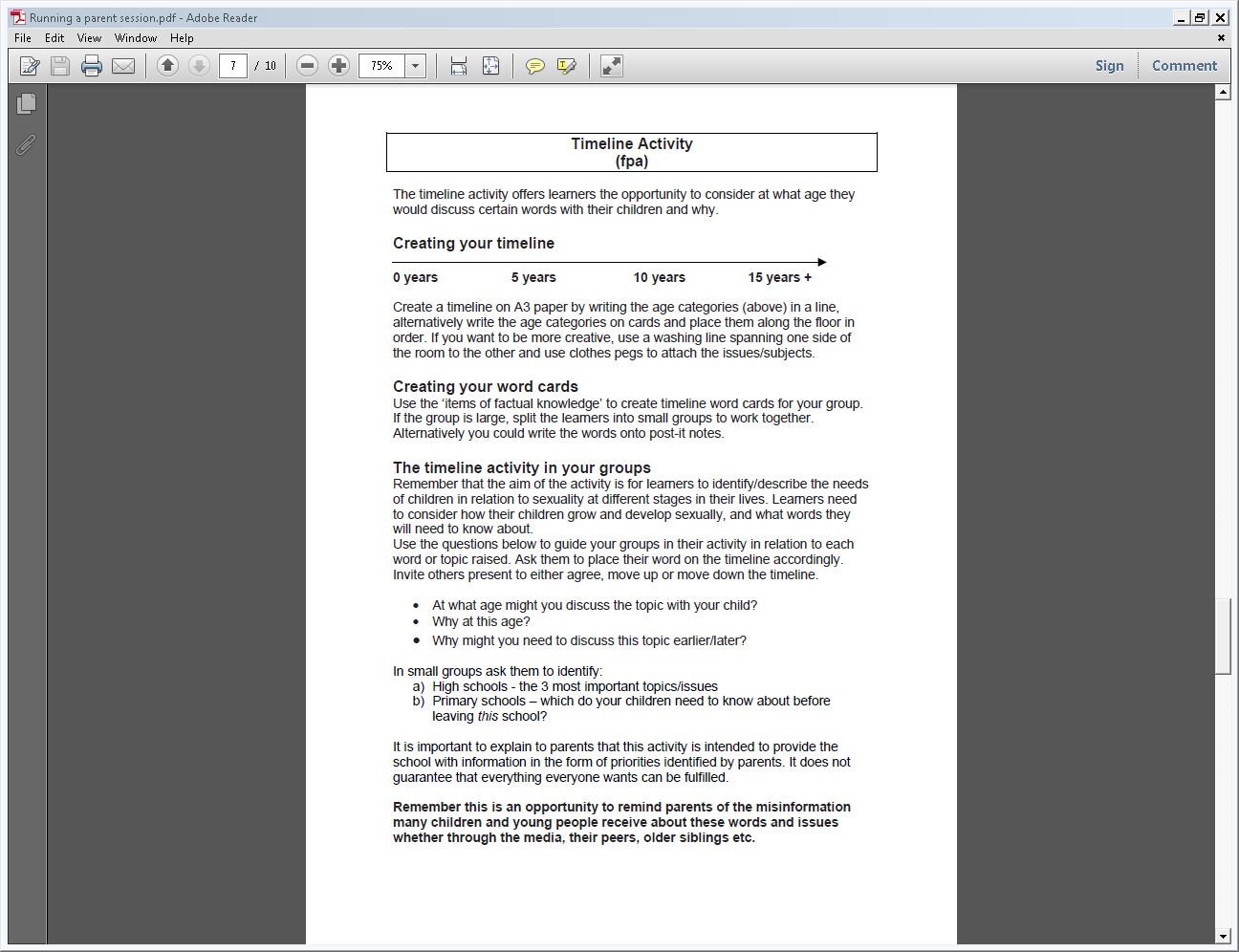 Timeline Items of Factual Knowledge for Word Cards: Periods Vagina Penis Foreplay Oral sex Civil partnership Sexual intercourse Anal sex Where babies come from Marriage Masturbation Contraception Gay relationships Clitoris Sexually transmitted infections Pubic hair Abortion Wet dreams Puberty Sanitary products Erections Orgasms Foreskin Sexual abuse Pregnancy Personal hygiene Keeping safe from harm HIV and AIDS EYFSMarriage, Gay relationships & Civil partnership – terms might not be used but different families are covered in all year groupsSexual abuse (PANTS RULE – although this term is not used in primary school by teaching about PANTS rule, you are protecting from sexual abuse)Personal hygiene Keeping safe from harm Where babies come from - this is not covered in this year group, however this question commonly asked in younger groups. You should not explain this until year 6 sex education lessons. However, see FAQ sheet for tips answering this question in younger year groups. Pregnancy – not covered until sex education lesson. However, this term will be used by pupils before this i.e. my mum is pregnant. Pregnant means my mum is going to have a baby. KS1Vagina Penis KS2Puberty (year 4)Pubic hair (year 4)Sanitary products (year 4)Year 6 only: Wet dreams ErectionsSexual intercourse High school: Foreplay Oral sex Anal sex Masturbation Contraception Clitoris Sexually transmitted infectionsAbortion Orgasms Foreskin HIV and AIDS 